Pre-Yoga Class QuestionnaireRegular physical exercise is fun and healthy and being more active is very safe for most people.  When starting a new physical programme such as yoga, it’s important to check that you’re fit to do so.  If you are aged between 18 and 69 years of age, this questionnaire will tell you if you should check with your GP before you start your first class.  If you are over 69 years of age, it is recommended that you check with your GP.Please return to jennycarpenter9@icloud.com before the start of your first class.In Yoga Practice:Always warm up gradually and work at your own paceNever force your body into any posture during the classWork within your own body’s limitations at all timesBe patient and allow for gradual progressionFeel free to stop and rest at any time. Yoga is about your personal practice and your own mat; you are not competing with anyone else.While some stiffness may occur, you should not feel painIf you experience any difficulties with a posture, let your teacher know and they will be able to suggest modificationsIn face to face classes, your teacher may gently assist you by placing their hands on you.  If you do not wish to be touched, then please let your teacher know.Your Yoga Space and Equipment (online classes)Ensure you have a non-slip surface to stand on. A yoga or exercise mat is ideal although a beach towel over carpet may sufficeHave cushions, blocks or books and a blanket availableEnsure all other digital devices are turned to silent and that the device to access Zoom is positioned so you can see yourself on your matMake sure you have about 60cm of space around the outside of your mat*Mats and equipment will be provided in studio classes and all protocols related to COVID-19 will be in place. If you need a copy of this protocol, please enquire.*In the unlikely event that a class is cancelled (online or face to face) due to teacher illness or unavoidable circumstances, a recorded yoga class will be made available which you will have up to seven days’ access, and no limit to how many times you watch it.Self Responsibility StatementI ……………………………………………………………………. have read and understood that fitness activities involve a risk of injury and I confirm that I am voluntarily participating in these activities and using equipment with the knowledge of the potential dangers involved.  I hereby agree to assume and accept all such risks of injury.  I confirm that I have either had a physical examination and I have been given my doctor’s permission to participate, or that I have decided to participate in activities without the approval of my doctor and do hereby assume all responsibility for the consequences of my participation.  I will act with due care to safeguard my own safety and that of fellow students.  I will also inform my yoga teacher of any changes in my medical condition that may have occurred, including injuries, prior to each class.Signature: ………………………………………………………………..   Date:………………………..Note: This form is valid for a maximum of 12 months from the date it is completed. After 12 months, a new form should be requested, completed and handed to your yoga teacher. This form becomes invalid if your condition changes in any way and it is your responsibility to complete a new form and hand to your yoga teacher, and bring the changes to their notice.All information is kept confidential and only used by Jenn Carpenter for your Personal Yoga Practice.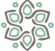 Personal DetailsPersonal DetailsNameAddressMobile numberEmailDate of birthEmergency ContactEmergency ContactNameContact phone no.Exercise HistoryExercise HistoryHave you done yoga before?                Yes                          NoWhat type of yoga, when and how often?Do you currently do any other exercise?                Yes                         NoIf yes, how often per week and what type of exercise?Medical HistoryMedical HistoryMedical HistoryHave you ever suffered from, or do you suffer from:Have you ever suffered from, or do you suffer from:If yes, please give detailsHigh or low blood pressureYes       NoBlackouts, dizziness or faintingYes       No DiabetesYes       NoEpilepsy, seizures or convulsionsYes       NoPanic attacks, anxiety or stressYes       NoDepressionYes       NoHeart conditions, stroke or anginaYes       NoUlcer or herniaYes       NoRecent fractures or sprainsYes       NoRecent surgeryYes       NoRecent injuriesYes       NoBack or spine problemsYes       NoKnee problemsYes       NoShoulder problemsYes       NoNeck problemsYes       NoArthritis or joint problemsYes       NoChronic fatigue syndrome (ME)Yes       NoBreathing problems or asthmaYes       NoAllergiesYes       NoAny other conditions that may affect your participationYes       No Reasons for Starting YogaReasons for Starting YogaFitness, tone or strength                  Yes                          NoIncrease flexibility                  Yes                          NoReduce stress                  Yes                          NoMeditation and relaxation                  Yes                          NoDoctor’s suggestion                  Yes                          NoOther (please state)